SJIB Circular 16/202126 November 2021To all SJIB and SELECT MembersDear Sir/Madam,New Network Infrastructure ECS CardWe are pleased to announce that the SJIB is introducing new Network Infrastructure cards in December 2021. These replace the old Datacomms cards with the exception of the Advanced Datacomms Specialist which will still be available. Any existing Datacomms cards will be honoured until the expiry date.Individuals can apply for the following cards:
Network Infrastructure ApprenticeNetwork Infrastructure TraineeNetwork Infrastructure Installer (Level 3)Network Infrastructure Installer (Gold)Network Infrastructure Advanced Installer Network Infrastructure SupervisorNetwork Infrastructure DesignerNetwork Infrastructure ManagerAnyone wishing to apply for a Network Infrastructure card should visit the ECS Card Portal, click on Network Infrastructure, then select the relevant card from the drop down menu and follow the instructions to complete the on-line application.Please be aware that copies of all relevant certificates must be uploaded; failure to do so will delay the application process and subsequent card issue.Yours faithfully,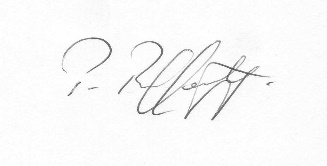 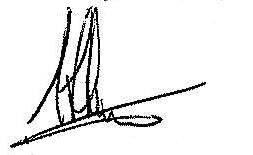 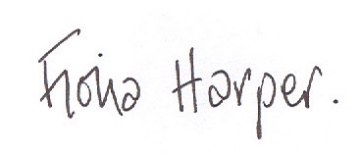 Fiona HarperThe Secretary Pat RaffertyFor UNITE the UnionAlick SmithFor SELECT